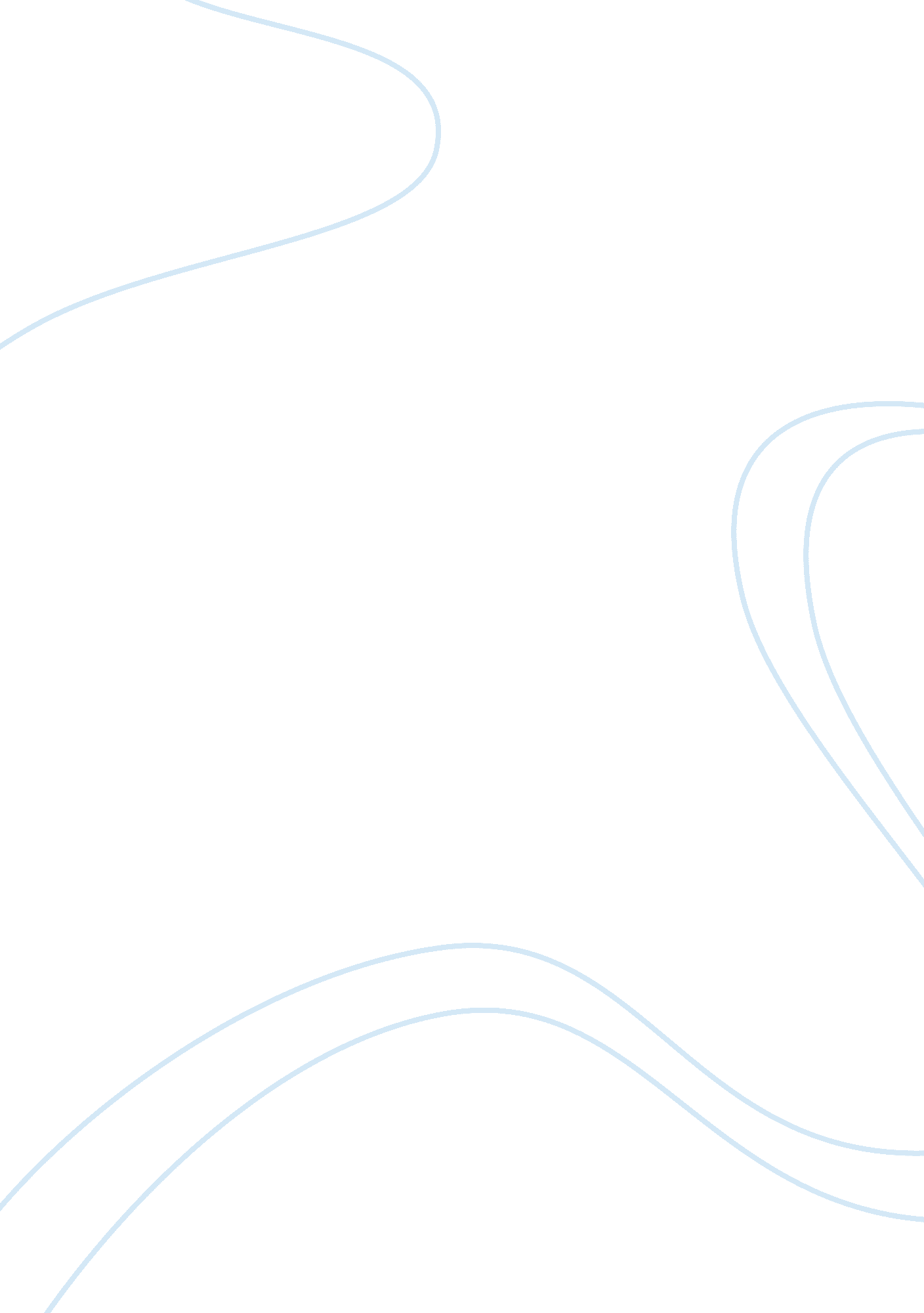 Project initiationBusiness, Management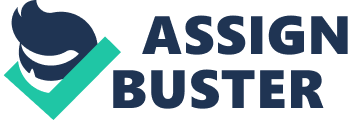 Project Room Sized Plastic Containers Partner Departments: Production: Team Leader, Production, email: teamleadprod@winston. com Sales: Team Leader, Sales, email: salesleadprod@winston. com 
Purchasing: Team Leader, Purchase, email: teamleadpurch@winston. com 
Shipping: Team Leader, Shipping, email: teamleadship@winston. com 
Design: Team Leader, Design, email: teamleaddesign@winston. com 
Quality Control: Team Leader, Quality Control, email: teamleadquality@winston. com 
Personnel: Team Leader, Personnel, email: teamleadpers@winston. com 
IT: Team Leader, IT. email: teamleadit@winston. com 
PROJECT CHARTER 

1. General Project Information 
* Project Name: 
Room Size Contatiners 
* Department Sponsor: Winston Manufacturing Company 
What department is the primary proponent of this project 
Marketing 
Who, within that department, is the Project Sponsor 
Team Laeder, Marketing 
2. Stakeholders 
Name 
Department 
* Project Manager: 
Team Leader 
Marketing 
Justification : . The new product would require a market oriented production approach as there are similar products available in the market. Thus the project manager must be from the marketing department 
* Tech Lead: 
Team Leader 
Production 
* Business Lead 
Team Leader 
Sales 
*Sourcing 
Team Leader 
Purchasing 
*Logistics 
Team Leader 
Shipping 
*Design 
Team Leader 
Design 
Others: 
Quality Control 
Quality Control Department 
Human Resource 
Personnel Department 
IT Resources 
IT Department 
* Project Purpose / Business Justification The Project will produce Room Size Container s. expected to increase the company’s market presence and increase its turnover new markets for the sales channel, lay the foundation for add-on products, and generate new revenues. The preliminary sketches are promising in terms of its market competency and production feasibility 

* Objectives. The Room Sized Plastic containers to be launched in the market within 9 months. Primarily it is expected to increase the company’s market presence by 50 % by the third year. However, this product will be a foundation for add-on products, and further revenue generation 
* Project Duration: 9 months. 
* Clear Statement of What This Project Will Not Include As the company is already involved in similar products and as the company has the injection mould of the required size, the Project will not include major Capital investment. 
* Major Known Risks The largest risk in the implementation of the project is its market competence. It must be noted that there is a similar product which has secured ample market presence. This would affect the quantum of sale resultantly delaying the achievement of breakeven. However, the fact that the new product won’t involve high increase in production cost would ensure that the product would easily survive the market establishment phase and resultantly bring in revenue for Winston Manufacturing Company. 
* Constraints As the company have all the resources for this project. There are no major constrains identified except the requirement of some extra human resource 
*External Dependencies The projects will involve and extra 10% of Human Resource. This could be utilized from other departments. 10 new laborers will have to be appointed to the production team. Other human resources may be tapped from the existing staff strength. The project would demand extensive cooperation amongst various departments. All the stakeholders of the project 
* Project Strategy The Company will use the existing injection mould to produce Room Size containers. The existing sources of inputs will be utilized. The project would attain break even earlier, as the new product won’t involve much of capital investment in terms of production line, resulting in early returns. This must be read together with the fact that the company can use the already existing production system for the new product 